Arithmetic64 x 8 =25 x 8 =75 x 4 =  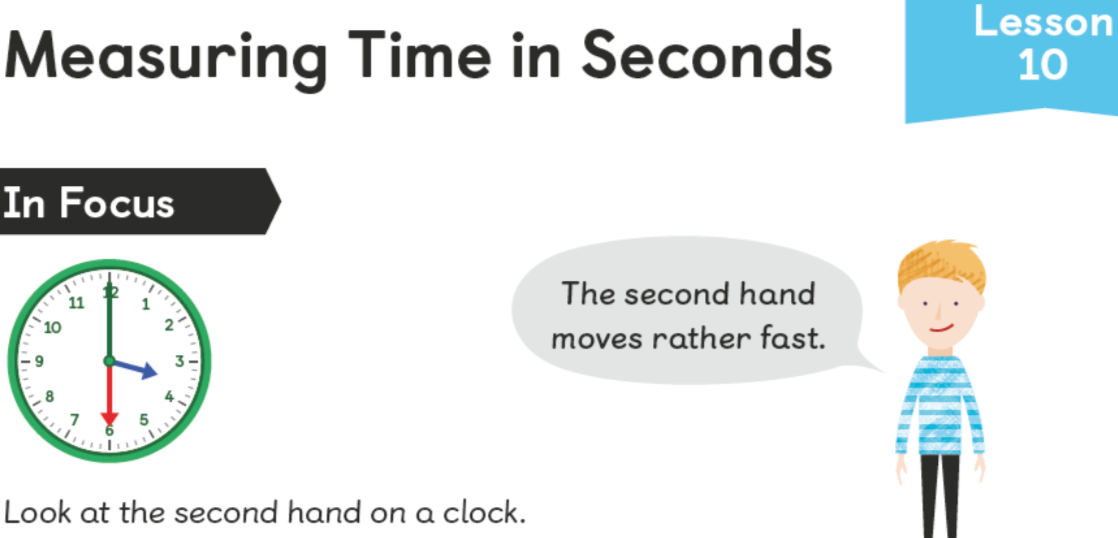 There are 60 seconds in a minute and 60 minutes in an hour.The second hand also moves clockwise.Why do you think the second hand moves faster than the minute and hour hands?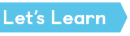 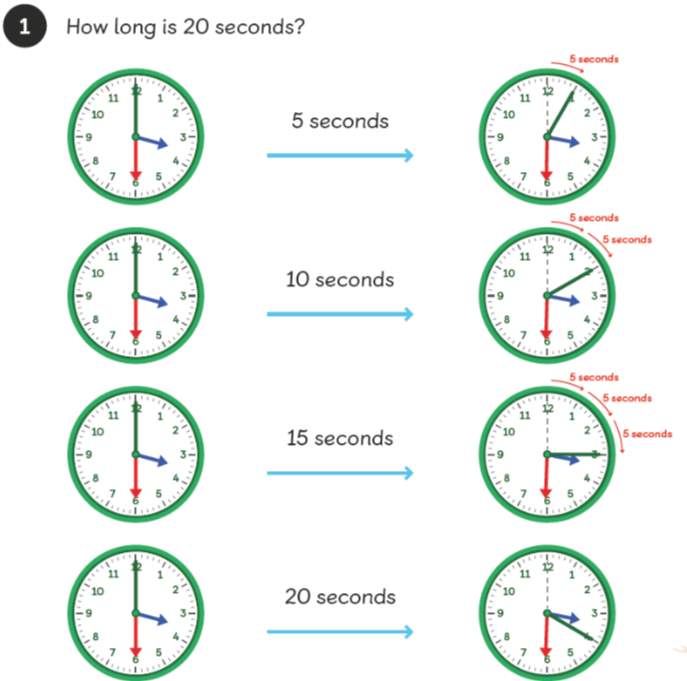 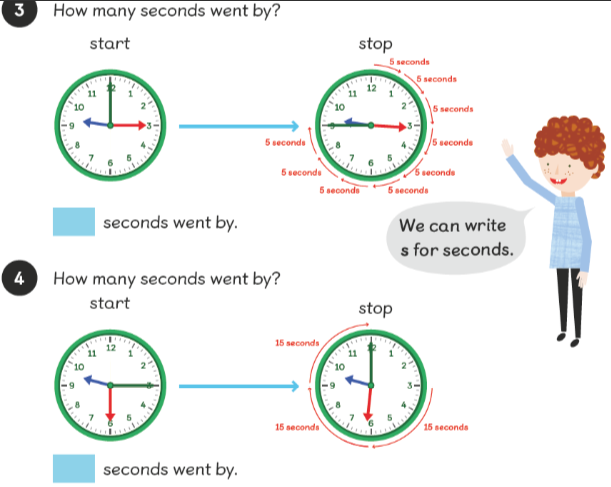 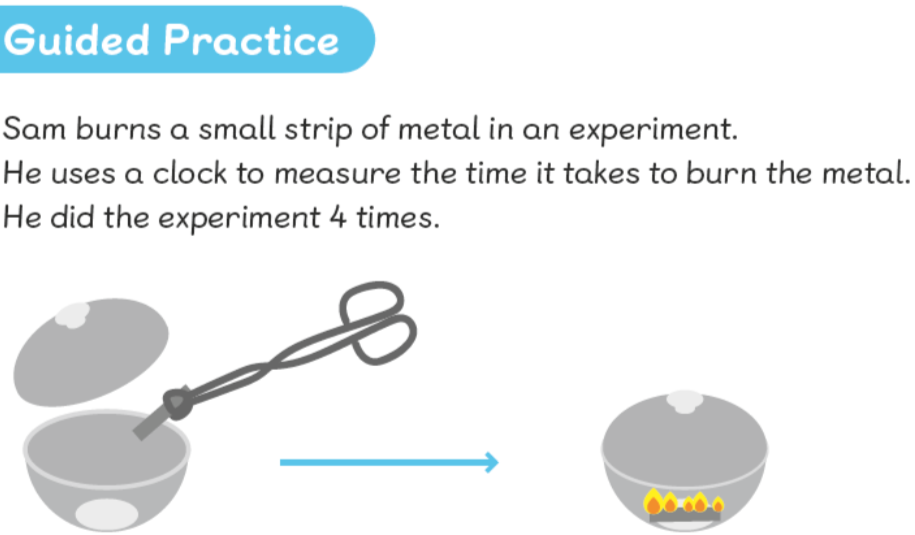 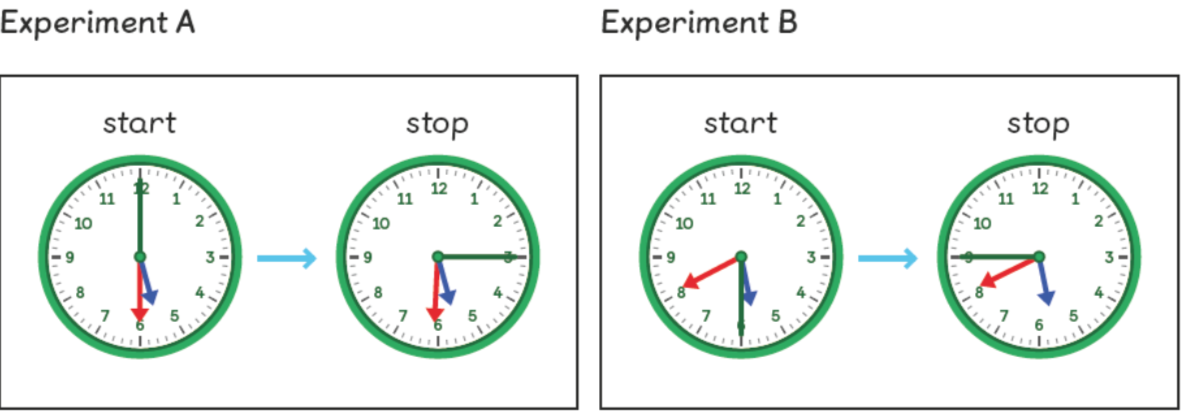 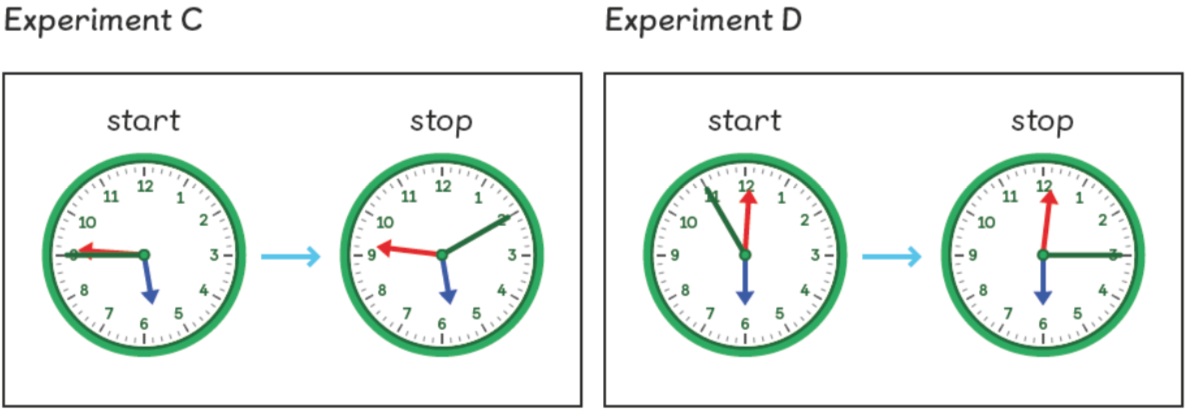 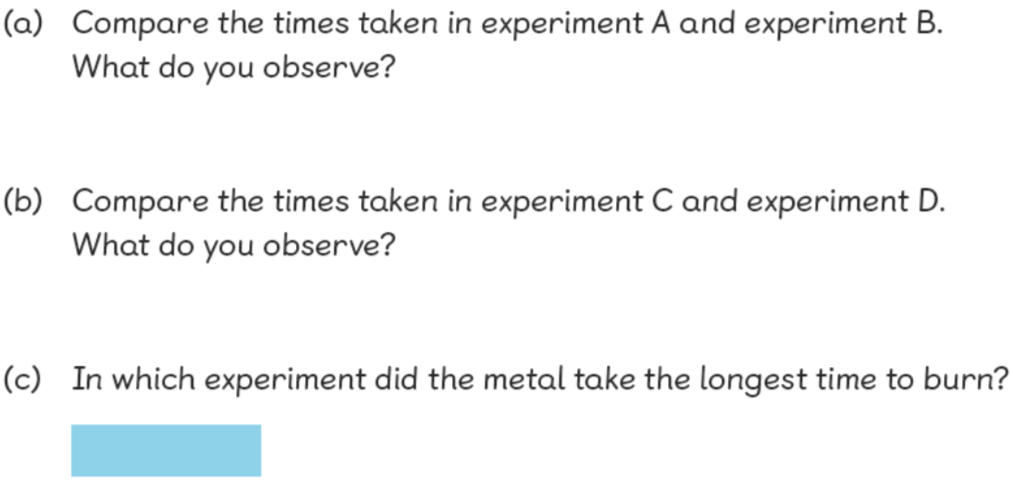 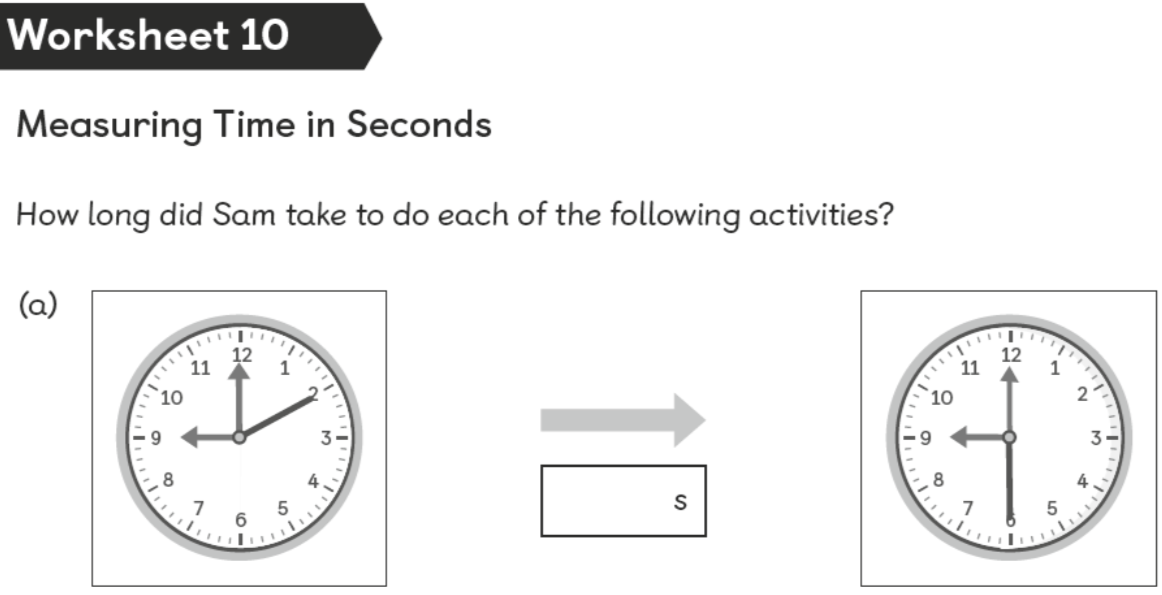 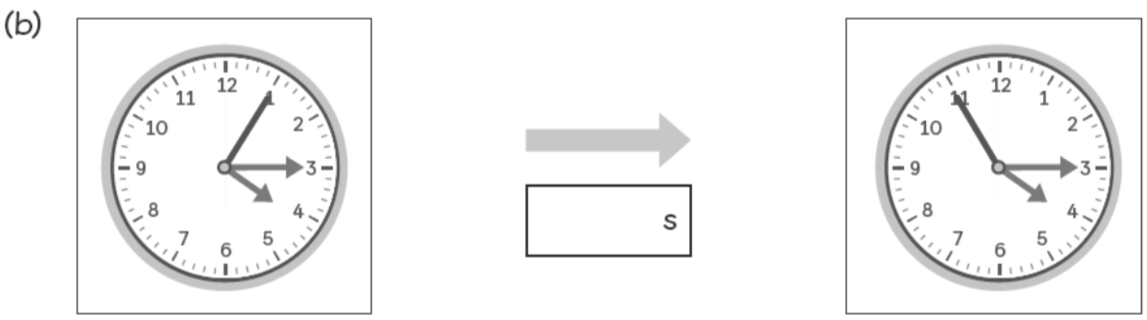 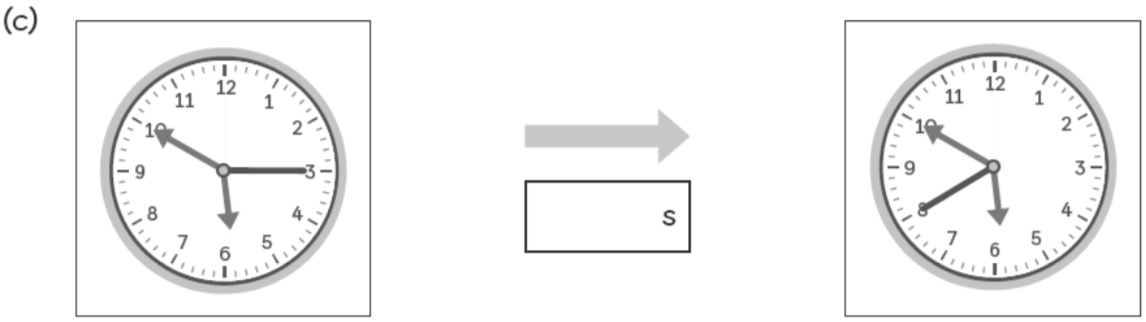 Extension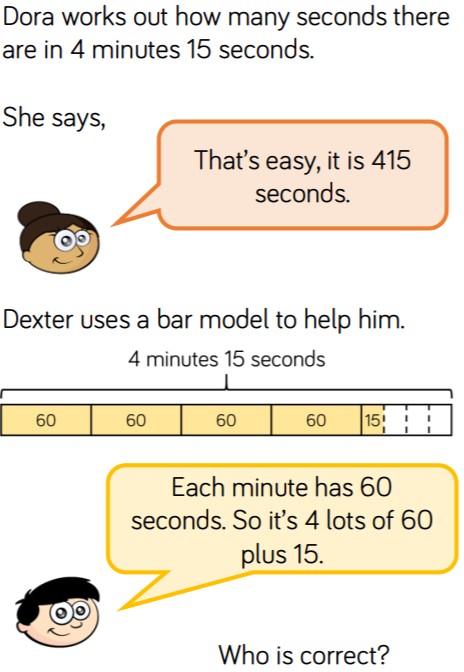 Explain your answerAnswers1a)b)c)Extension